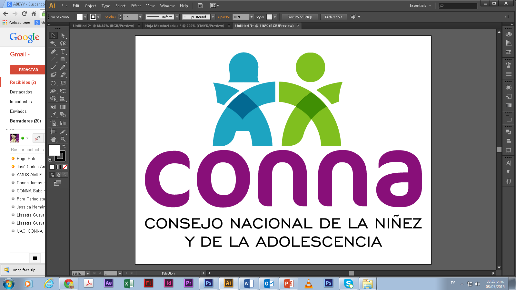 Resolución de Solicitud de InformaciónEl Consejo Nacional de la Niñez y de la Adolescencia, luego de haber recibido y admitido la solicitud de información No. 043/2019, presentada ante la Unidad de Acceso a la Información Pública de esta dependencia el 11 de octubre de 2019 por				, mediante la cual solicita lo siguiente:1-Cantidad de delitos de violación registrados en todo el territorio nacional durante todo 2018 en niñas  menores de 18 años. 2-Cantidad de delitos de estupro registrados en todo el territorio nacional durante todo 2018 en adolescentes del sexo femenino 3-Cantidad de delitos de violación en niñas menores de 18 años en todo el territorio nacional hasta el mes más reciente que tengan en 2019. 4-Cantiad de delitos de estupro en niñas en todo el territorio nacional hasta el mes más reciente que tengan para 2019.Y considerando que la solicitud cumple con todos los requisitos establecidos en el art.66 de La ley de Acceso a la Información Pública y los arts. 50 al 54 del Reglamento de la Ley de Acceso a la Información Pública, y que la información solicitada no se encuentra entre las excepciones enumeradas en los arts. 19 y 24 de la Ley, y 19 del Reglamento, resuelve:PROPORCIONAR LA INFORMACIÓN PÚBLICA SOLICITADADicha información será entregada tal como lo estableció la persona solicitante, por correo electrónico. San Salvador, a las catorce horas del veinte y cuatro de octubre de dos mil diecinueve._________________________________           	  Licda. Mirian Abarca         Oficial de Información Ad honorem